Invitation to On Line Launch UKDHM 2020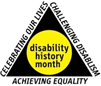 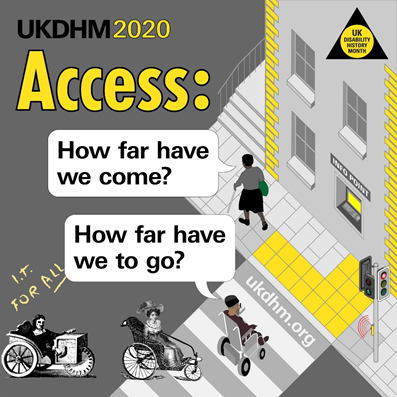 Access: How far have we come? How far have we to go?18th November 2020 7pm to 9pmCONFIRMED SPEAKERS :Micheline Mason Writer, Poet, ActivistMik Scarlet Broadcaster and JournalistMarsha De Cordova MP Shadow Minister Equalities Richard Rieser Coordinator UKDHMJohn McDonnell MP Patron UKDHMLouise Regan NEU National Equality and Membership OfficerDoug Paulley Campaigner for AccessTara Flood Campaigner Local Government and AccessDr Armineh Soorenian Author 'ALLFIE Report on School Access Planning Duty'Emma Dalmayn CEO of Autistic Inclusive MeetsWilliam Vanderpuye Early Years Teacher Jonathan Bryan (14) Author 'Eye Can Write'** BSL INTERPRETER AND LIVE CAPTIONING AVAILABLE **To register at Eventbrite....... we will send you the link to join. 1000 places available. https://www.eventbrite.co.uk/e/launch-uk-disability-history-month-2020-tickets-128228084653?aff=ebdssbonlinesearchBroadsheet for UKDHM 2020  https://ukdhm.org/ukdhm-2020-broadsheet/ 